John R. Lewis High School2-Hour Early Release Bell ScheduleMarch 26, 2021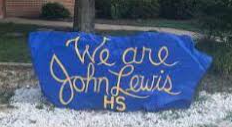 Additional Notes:We will not hold Advisory.Academy students will report to the library; no shuttles will run.  Plan to remote in so bring your headphones.2nd Period*Including Announcements8:20-9:45 (85 minutes)6th Period9:55-11:15 (80 minutes)8th Period11:25-12:45 (80 minutes)Lunch for All – Grab & Go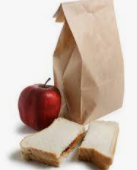 *Doors 1 and 1312:45Buses Depart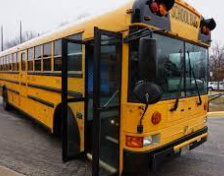 12:55